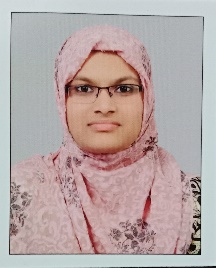 SHAHANAS S							Contact 		                        +91 9645574164		Email 	shahanasajeesh@gmail.comAddress	Kothatuveliyil, Thuravoor Po Cherthala, Alappuzha, Kerala, 688532.	Date of Birth	31 May 1993Marital Status	Married     Career ObjectivesTo build an excellent career that exploits my potential to the fullest, and enhance my skills, thereby providing an outstanding performance, and contributing to the success and progress of the organization hence providing my passion for my work and to grow along with it. I believe that my zest and zeal for working and succeeding will make me an asset to any organization.Personal SkillsWill power, hardworking, self-thinking, sincere and helpful.Good presentation skills and interpersonal communication Easily adaptable to any environment Experience in handling various automated equipment’s in laboratory    AcademiaProfessional SkillsWell trained in various routine tests in Hematology, Clinical Pathology, Clinical Bio- ChemistryWell trained in Histopathology, Cytology, Blood banking and capable of doing all the procedures done in the laboratory.Well trained various Microbiological technics in different areas like Bacteriology, Mycology, Parasitology, ELISA ETCEmployment History:Worked at KIMS Hospital, Pathadipalam, Kochi March 2015 – October 2015Worked at RENAI Medicity, Ernakulam, Dec 2015 – March 2015Training ExperienceFifteen days training in IMA, Ernakulam, KeralaSix months training in LISIE HOSPITAL, Ernakulam     Instruments HandledROCHE COBAS INTEGRA 400 PLUS: Biochemistry Fully Automated Analyzer SMD ECS 2000, ROCHE 9180: Electrolyte Analyzer.MERC K – MICROLAB – 300, STAT FAX – 200: Biochemistry Semi Automated Analyzer.BECKMAN – COULTER LH 500, SYSMEX KX 21, SWELABALPHA SYSMEX XS – 100i, SYSMEX XN – 1000: Cell Counter.Stago S Tart, T Coag DESTINY PLUS, KC4 DELTA: CoagulometerROCHE COBAS b121, COBAS b 221: ABG Analyzer, Arkray pocket chem A 1 cBIOMERIEUX – VIDAS, ROCHE COBAS e411, SIEMENS ADVIA CENTAUR: Serology And Hormone Analyzer.COBAS U 411: Urine Strip Reader.BIOMERIEUX BACT/ALERT 3D: Automated Blood culture System, Chemwell.ERBA ELITE 3, ERBA ELITE 5, ERBA EXCEL 180.SNIBE MAGLUMI 1000.Declaration:I hereby declare that all the above-mentioned details are true and to the best of my knowledge.     SHAHANAS SQUALIFIACATIONINSTITUTIONAWARDING BODYBSC MLTLISIE COLLEGE OF PARA MEDICAL SCIENCES (2010-2014)IGNOUDMLTLISIE COLLEGE OF PARA MEDICAL SCIENCES (2010-2012)CMALHSET.D.H.S.S Thuravoor (2008-2010)BOARD OF HSESSLCE.C.E.K UNION HIGH SCHOOLBOARD OF PUBLIC EXAMINATION